„Kwiat z dłoni” – przeliczanie w zakresie 1–5, rozwijanie ekspresji poprzez nadawanie nowego znaczenia przedmiotom. Praca plastyczna- do wykonania pracy potrzebne będą:- zielona kartka-nożyczki-klej-papierowe kwiatki-listki-kokardki- patyczek od szaszłykówNa zielonej kartce odrysujemy dłoń dziecka i stopę - wycinamy. Dzieci przeliczają swoje palce u jednej i u drugiej dłoni, przeliczają palce papierowych dłoni i stóp.  Naklejają na każdym palcu kwiat, listki, kokardki .  Mocujemy patyczek taśmą lub plasterkiem. Z ilu kwiatów masz bukiet?Dzieci ozdabiają kwiaty listkami i wstążeczką.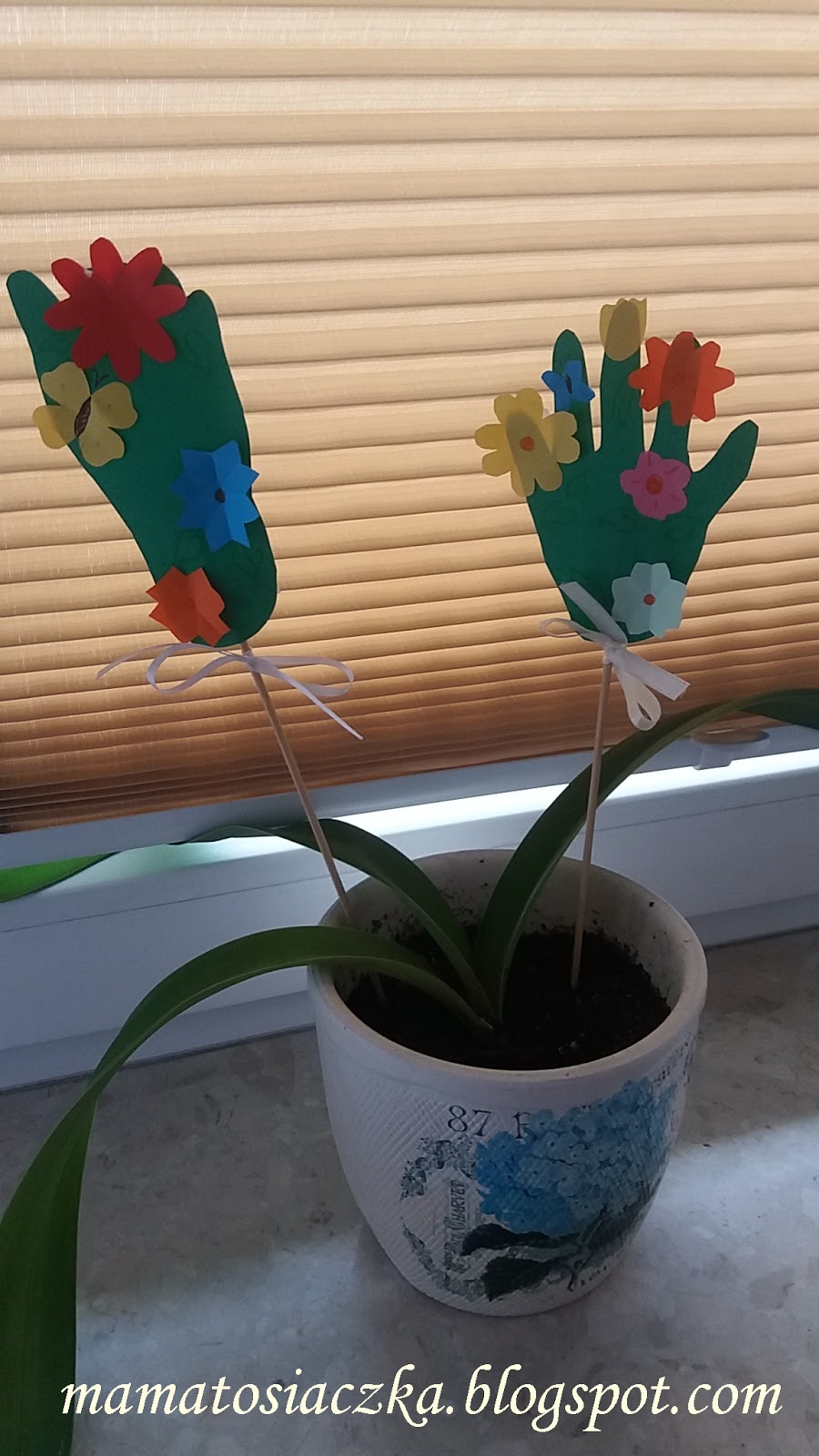 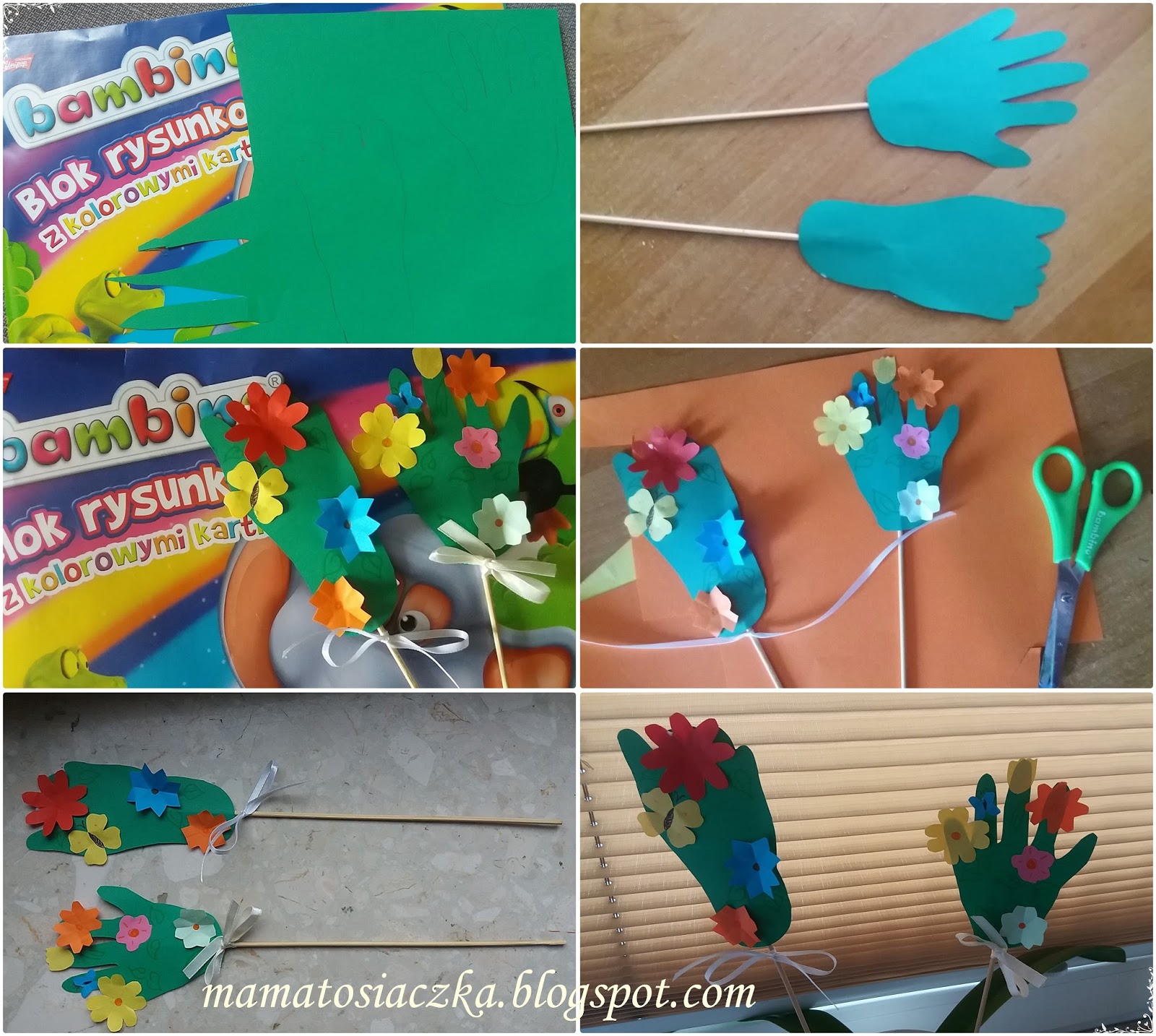 Brawo! Super! Gratulacje! 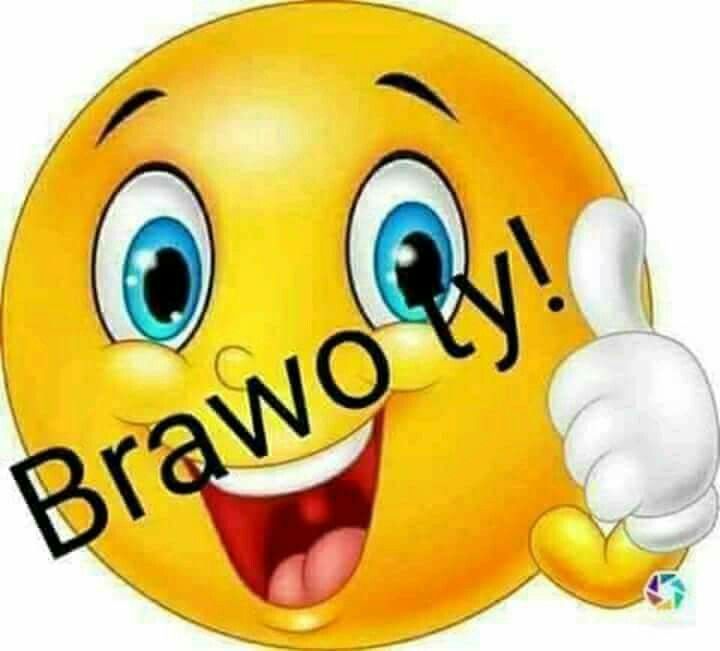 